ФЕДЕРАЛЬНОЕ ГОСУДАРСТВЕННОЕ БЮДЖЕТНОЕ ОБРАЗОВАТЕЛЬНОЕ УЧРЕЖДЕНИЕ ВЫСШЕГО ОБРАЗОВАНИЯ«РОССИЙСКАЯ ГОСУДАРСТВЕННАЯ АКАДЕМИЯ ИНТЕЛЛЕКТУАЛЬНОЙ СОБСТВЕННОСТИ»Рабочая программа учебной дисциплины«Русский язык и культура речи»Направление подготовки: 40.03.01 «Юриспруденция»Квалификация (степень) выпускника – бакалаврФорма обучения – очная, очно-заочнаяМосква – РГАИС – 2017         Рецензент: Ю. Ларин, к.ю.н., доцент зав.кафедрой МПиМСвСИСРазработчик: Баринова Н.Г., доцент кафедры РиИЯ. Рабочая программа по дисциплине «Русский язык и культура речи». Рабочая программа учебной дисциплины предназначена для студентов, обучающихся по направлению 40.03.01 «Юриспруденция». — М.: Российская государственная академия интеллектуальной собственности (РГАИС), кафедра «Общеобразовательные дисциплины», 2017. – 44 с.Согласовано:Рабочая программа по дисциплине «Русский язык и культура речи». Рабочая программа учебной дисциплины предназначена для студентов, обучающихся по направлению 40.03.01 «Юриспруденция». РПД обсужден и рекомендован на заседании кафедры «Общеобразовательные дисциплины» Заведующий кафедрой: А.М. Вилинов © ФГБОУ ВО РГАИС, 2017© Баринова Н.Г.ПЛАНИРУЕМЫЕ РЕЗУЛЬТАТЫ ОБУЧЕНИЯ ПО ДИСЦИПЛИНЕ (МОДУЛЮ), СООТНЕСЕННЫЕ С ПЛАНИРУЕМЫМИ РЕЗУЛЬТАТАМИ ООП Цель и задачи дисциплиныЦель изучения курса «Русский язык и культура речи» - реализация требований ФГОС ВО по освоению общекультурных и профессиональных компетенций при подготовке бакалавров по направлению «Юриспруденция». Изучение русского языка и культуры речи в системе высшего образования имеет целью совместно с другими гуманитарными и социально-экономическими дисциплинами сделать осмысленной речевую практику студентов, повысить их языковую компетенцию, способствовать эффективному освоению ведущих дисциплин по специальностям, помочь  в деле самостоятельной выработки мировоззренческих ориентиров, ценностных установок, общекультурной самоидентификации. Получение знаний  по культуре речи предполагают развитие творческих способностей человека в современной жизни, влияние на его духовно-нравственные позиции и определение пути к совершенствованию в профессиональной деятельности. Ориентация на профессиональные требования, предъявляемые к бакалаврам в области юриспруденции, обусловила прагматическую направленность основных задач курса.Задачи курсаразвить умение студентов оптимально использовать средства русского  языка при устном и письменном общении в сфере профессиональной и бытовой коммуникации; (ОК-5), (ОК-6)повысить уровень общей культуры и гуманитарной образованности студентов; (ОК-5), (ОК-6)развить коммуникативные способности и психологическую готовность студентов эффективно взаимодействовать с партнерами по общению; (ОК-5), (ОК-6)приобщить  студентов к использованию необходимых словарей и справочников(ОК-5), (ОК-6)Место курса в профессиональной подготовке бакалавраВ целом курс «Русский язык и культура речи» во взаимодействии с различными гуманитарными, социально-экономическими и профессиональными дисциплинами, изучаемыми в вузе, призван обеспечить подготовку будущих юристов, отвечающую как современным квалификационным требованиям, так и требованиям интеллектуальной, общекультурной и гуманитарной подготовки.Курс русского языка и культуры речи, обучая студентов важнейшим приёмам работы с устным и письменным текстом, готовит их к более глубокому и адекватному восприятию всех дисциплин общегуманитарного цикла и предметов профессиональной подготовки. Данный курс имеет практическое значение для студентов направления подготовки «Юриспруденция». Уверенное владение родным языком, способность быстро понимать речь окружающих и грамотно реагировать на неё,  способность ясно излагать свои мысли в устной и письменной форме необходимы юристу, главным образом в сферах, непосредственно связанных с его будущей профессиональной деятельностью  в области интеллектуальной собственности.ОБЪЕМ ДИСЦИПЛИНЫ (МОДУЛЯ) В ЗАЧЕТНЫХ ЕДИНИЦАХ С УКАЗАНИЕМ КОЛИЧЕСТВА АКАДЕМИЧЕСКИХ (АСТРОНОМИЧЕСКИХ) ЧАСОВ ПО ВИДАМ УЧЕБНЫХ ЗАНЯТИЙСОДЕРЖАНИЕ ДИСЦИПЛИНЫ (МОДУЛЯ), СТРУКТУРИРОВАННОЕ ПО ТЕМАМ (РАЗДЕЛАМ) С УКАЗАНИЕМ ЧАСОВ И ВИДОВ УЧЕБНЫХ ЗАНЯТИЙУчебно-тематический план курса и распределение часов по темам занятий Очная форма обучения*Интерактивная форма изучения тематики в настоящем учебно-тематическом плане предполагает использование аудио- видео- слайдовых материалов, раскрывающих основу и иллюстрирующих содержание материала тем.Общий удельный вес интерактивной формы проведения занятий по дисциплине составляет 36 академических часа, что представляет собой 100% от общего количества аудиторных занятий.Очно-заочная форма обучения*Интерактивная форма изучения тематики в настоящем учебно-тематическом плане предполагает использование аудио- видео- слайдовых материалов, раскрывающих основу и иллюстрирующих содержание материала тем.Общий удельный вес интерактивной формы проведения занятий по дисциплине составляет 8 академических часа, что представляет собой 100% от общего количества аудиторных занятий.Учебная программа дисциплины (модуля)Тема 1. (ОК-5), (ОК-6) Язык и речь. Специфика культуры речи как научной дисциплины, ее предмет и задачи. Проблемы речевой культуры в современном обществе. Основные аспекты культуры речи: нормативный, коммуникативный, этический. Понятие о коммуникативных качествах речи: правильности, точности, логичности, чистоте, выразительности, богатстве, уместности. Понятие о нормах современного русского литературного языка. Изменение норм. Варианты норм.Тема 2. (ОК-5), (ОК-6) Понятие об орфоэпии. Нормы произношения и ударения в русском литературном языке и их нарушение. Особенности русского литературного произношения. Стили произношения (высокий, нейтральный, разговорный).Орфоэпическая норма и участки ее колебания. Особенности произношения заимствованных слов. Отражения норм произношения в орфоэпических словарях. Специфика русского ударения и его функции. Акцентологическая норма и основные тенденции ее изменения в разных частях речи. Варианты ударения. Смыслоразличительная функция ударения. Отражение акцентологических норм в словарях.Тема 3. (ОК-5), (ОК-6) Лексико-фразеологические средства русского литературного языка и их использование в речи. Стилистическая дифференциация лексики русского языка. Типы нейтральной и стилистически ограниченной лексики. Признаки и правила употребления нейтральных, книжных и разговорных слов. Понятие лексической нормы, ее отражение в словарях. Виды лексических ошибок. Смысловая точность речи, речевые ошибки, вызванные неточным выбором слова. Употребление многозначных слов. Речевая избыточность и речевая недостаточность. Использование синонимов, антонимов, омонимов. Правильное использование в речи паронимов. Понятие лексической сочетаемости и случаи её нарушения. Употребление новых, устаревших, жаргонных и диалектных слов. Ошибки в употреблении заимствованных слов.Тема 4. (ОК-5) Морфологические средства русского литературного языка и их использование в речи. Понятие морфологической нормы, причины её нарушения. Категория рода имен существительных: трудности определения рода заимствованных несклоняемых имен существительных, аббревиатур, географических названий.  Варианты падежных окончаний существительных. Правила склонения имен и фамилий. Правила склонения географических наименований. Стилистическое использование грамматических форм  имен прилагательных  Синонимия полных и кратких форм. Степени сравнения прилагательных, типичные ошибки в их образовании и употреблении. Трудности в использовании количественных числительных. Специфика употребления собирательных числительных. Употребление местоимений в разных стилях речи. Морфолого-стилистические ошибки в употреблении местоимений. Трудности в образовании и употреблении некоторых форм глагола.  Применение трудных правил русской орфографии, связанных с морфологической и словообразовательной нормами: правописание Ы, И после приставок;  правописание О и Е после шипящих в разных частях слова; Н и НН в суффиксах прилагательных и причастий; правописание наречий и производных предлогов. Правописание НЕ с различными частями речи. Различие НЕ и НИ.      Спряжение глаголов.Тема 5. (ОК-5), (ОК-6) Синтаксические средства русского литературного языка и их использование к речи. Синтаксические нормы русского литературного языка и их нарушение. Актуальное членение предложения. Прямой и обратный порядок слов. Функции порядка слов в предложении. Варианты форм управления: управление предложное и беспредложное. Устранение ошибок в выборе форм управления. Варианты грамматической координации форм подлежащего и сказуемого. Согласование определений и приложений. Ошибки в построении предложений с однородными членами предложения. Нормативное употребление деепричастного оборота. Ошибки в употреблении причастных оборотов. Типичные ошибки в построении сложных предложений. Трудные вопросы русской пунктуации.Тема 6. (ОК-5), (ОК-6)  Изобразительно-выразительные средства русского литературного языка и их использование. Тропы и стилистические фигуры.Тема 7.  (ОК-5), (ОК-6)  Современная классификация функциональных стилей речи. Язык и его социально-функциональные варианты. Понятие функционального стиля. Система стилей современного русского литературного языка. Формы существования русского национального языка. Нелитературные варианты русского языка: диалектизмы, просторечие, жаргон, язык арго, профессионализмы. Тема 8. (ОК-5) Научный стиль речи. Условия функционирования, подстили, жанры научного стиля. Стилевые черты и основные стилеобразующие факторы научной речи: доминирующая языковая функция, основная форма реализации. Языковые особенности научного стиля: лексико-фразеологическое своеобразие, общенаучная и узкоспециальная терминологическая лексика; синтаксические языковые средства. Тема 9. (ОК-5) Официально-деловой стиль. Условия функционирования, подстили и жанры официально-делового стиля. Стилевые черты официально-деловой речи: стандартизованность, точность, лаконичность, неиндивидуальность и т.д. Основные языковые нормы деловой речи: лексические, морфологические и синтаксические. Тема 10.  (ОК-5), (ОК-6) Публицистический стиль. Условия функционирования, подстили и жанры публицистического стиля, его основные функции. Стилевые черты публицистической речи, их проявление в языковых средствах. Сочетание стандарта и экспрессии как стилистическая доминанта публицистического текста. Тема 11.  (ОК-5), (ОК-6)Разговорная речь в системе функциональных разновидностей русского литературного языка. Характерные черты, функции, жанры. Языковые особенности.Тема 12. (ОК-5) Классификация деловых писем. Типы писем. Язык и стиль деловых писем, электронные коммуникации. Этикетные формулы делового письма. Электронные коммуникации. Принцип их функционирования в деловом общении. Деловое общение. Виды деловой речи: беседа, дискуссия, телефонный разговор. Тема 13. (ОК-5), (ОК-6) Язык и стиль организационно – распорядительной и служебно-информационной документации. Требования к оформлению реквизитов документов. Типы документов. Структура и содержание служебных документов. Требования к языку и стилю документов.Тема 14.  (ОК-5), (ОК-6) Основные единицы общения:  речевое событие, речевая ситуация и речевое взаимодействие. Виды речевого взаимодействия. Принцип кооперации Г.Грайса. Принцип вежливости Дж.Лича.Тема 15. (ОК-5), (ОК-6)  Основы ораторского мастерства. Понятие об ораторском искусстве.  Роды и виды ораторской речи. Ораторская речь и функциональные стили языка. Структура ораторской речи. Риторические законы. Оратор и его аудитория. Подготовка публичного выступления: выбор темы, основные приемы поиска материала. Специфика судебной речи как жанра ораторского искусства, ее назначение и общие черты. Композиционные особенности судебной речи. Тема 16. (ОК-5), (ОК-6) Этические нормы речевой культуры (речевой этикет). Понятие о речевом этикете. Устойчивые формулы общения. Область применения речевого этикета и сфера употребления его единиц. Функции речевого этикета. Речевой этикет в деловом общении. Речевой этикет и национальная культура.Активные и интерактивные формы проведения занятий Исходя из требований к условиям реализации основных образовательных программ бакалавриата федерального государственного образовательного стандарта высшего образования реализация компетентностного подхода предусматривает широкое использование в учебном процессе активных и интерактивных форм проведения занятий: диспута, дискуссий, практических занятий-презентаций, занятий с использованием аудио-, видеотехники,  компьютерных симуляций, деловых и ролевых игр, разбора конкретных ситуаций, метода коллективного генерирования идей – «мозговой штурм» в сочетании с внеаудиторной работой с целью формирования и развития профессиональных навыков обучающихся. Удельный вес занятий, проводимых в интерактивных формах, определяется главной целью ООП, особенностью контингента обучающихся и содержанием конкретных дисциплин, и в целом в учебном процессе они составляют не менее 30 процентов аудиторных занятий. Активная форма изучения дисциплины «Русский язык и культура речи» предполагает такое взаимодействие обучающихся и преподавателей, при которой они сотрудничают друг с другом в ходе занятия не как пассивные слушатели, а активные участники.	Активное освоение дисциплины «Русский язык и культура речи»  направлено на развитие у обучаемых самостоятельного мышления и способности квалифицированно решать нестандартные профессиональные задачи. Цель обучения – развивать мышление обучаемых, вовлечение их в решение проблем, расширение и углубление знаний и одновременное развитие практических навыков и умения мыслить, размышлять, осмысливать свои действия. 	Активное освоение дисциплины «Русский язык и культура речи»  обеспечивает проявление большей активности, чем традиционные методы обучения.	Интерактивное обучение дисциплины «Русский язык и культура речи» предполагает взаимодействие всех участников освоения дисциплины, которые взаимодействуют друг с другом, обмениваются информацией, совместно решают проблемы, моделируют ситуации. Интерактивное обучение – это специальная форма организации изучения дисциплины. Данная форма имеет конкретные и прогнозируемые цели: повышение эффективности освоения материала дисциплины, достижение высоких результатов при рубежном контроле; усиление мотивации к изучению дисциплины; формирование и развитие профессиональных навыков обучающихся; формирование коммуникативных навыков; развитие навыков анализа; развитие навыков владения современными техническими средствами и технологиями восприятия и обработки информации; формирование и развитие умения самостоятельно находить информацию и определять ее достоверность.	Интерактивное обучение по дисциплине «Русский язык и культура речи»  предполагает: регулярное обновление и использование электронных учебно-методических материалов; использование современных мультимедийных средств обучения; проведение аудиторных занятий в режиме реального времени посредством Интернета, когда студенты и преподаватели имеют возможность не только слушать лекции, но и обсуждать ту или иную тематику, участвовать в прениях и т.д.УЧЕБНО-МЕТОДИЧЕСКОЕ ОБЕСПЕЧЕНИЕ ДЛЯ САМОСТОЯТЕЛЬНОЙ РАБОТЫ ОБУЧАЮЩИХСЯ ПО ДИСЦИПЛИНЕ (МОДУЛЮ)Контрольные вопросы для самостоятельной работы (самоконтроля) студентовПредмет и задачи дисциплины «Русский язык и культура речи». (ОК-5), (ОК-6)Что представляют собой функционально-смысловые типы речи? (ОК-5), (ОК-6)Какой способ произношения признан орфоэпической нормой русского литературного языка? (ОК-5), (ОК-6)Назовите особенности русского литературного произношения. (ОК-5)Акцентологическая норма и основные правила ударения в разных частях речи. (ОК-5), (ОК-6)Назовите ошибки, вызванные нарушением лексико-фразеологических и стилистических норм. (ОК-5), (ОК-6)Речевая избыточность: тавтология и плеоназм. (ОК-5), (ОК-6) Речевая недостаточность. (ОК-5), (ОК-6)Лексическая сочетаемость. (ОК-5), (ОК-6)Фразеологизмы. Ошибки в употреблении фразеологизмов. (ОК-5), (ОК-6)Ошибки в употреблении паронимов. (ОК-5), (ОК-6)Ошибки в употреблении иностранных слов и слов, имеющих ограниченную сферу употребления. (ОК-5), (ОК-6)Морфологические нормы. Ошибки в употреблении различных частей речи и способы их устранения. (ОК-5), (ОК-6)Склонение русских и иностранных фамилий. (ОК-5), (ОК-6)Склонение географических наименований. (ОК-5), (ОК-6)Определение рода несклоняемых существительных. (ОК-6)Синтаксические нормы и их нарушение. (ОК-5), (ОК-6)Согласование сказуемого с подлежащим. (ОК-5), (ОК-6)Ошибки в предложениях с однородными членами предложения. (ОК-5), (ОК-6)Ошибки в предложениях с деепричастным оборотом. (ОК-5), (ОК-6)Ошибки в предложениях с причастным оборотом. Расщепление причастного оборота. (ОК-5), (ОК-6)Трудные случаи управления в русском языке. (ОК-5), (ОК-6)Ошибки в употреблении сложных предложений. (ОК-5), (ОК-6)Дайте определение функциональным стилям речи.  Современная классификация функциональных стилей. (ОК-5), (ОК-6)Общая характеристика научного стиля, его отличительные черты, функции, цель, жанры. (ОК-5), (ОК-6)Языковые особенности научного стиля. Термин. (ОК-5), (ОК-6)Общая характеристика официально-делового стиля и  его отличительные черты, функции, цель, жанры. (ОК-5), (ОК-6)Языковые особенности официально-делового стиля. (ОК-6)Общая характеристика публицистического стиля и  его отличительные черты, функции, цель, жанры. (ОК-5), (ОК-6)Языковые особенности публицистического стиля. (ОК-5), (ОК-6)Общая характеристика разговорного стиля и  его отличительные черты, функции, цель, жанры. (ОК-5), (ОК-6)Языковые особенности разговорного стиля. (ОК-5), (ОК-6)Вербальные и невербальные средства общения. (ОК-5), (ОК-6)Нелитературные варианты русского языка (просторечие, жаргон, диалекты, профессионализмы и др.) (ОК-5), (ОК-6)Классификация деловых писем.  (ОК-5), (ОК-6)Особенности языковых средств деловых писем. (ОК-5), (ОК-6)Организационно – распорядительная документация (приказы, распоряжения, указы и т.п.),  правила оформления документов. (ОК-5)Служебно-информационная документация (заявление, справка, служебная записка, докладная записка, доверенность и т.п.),  правила оформления документов. (ОК-5), (ОК-6)Основные единицы общения:  речевое событие, речевая ситуация и речевое взаимодействие. (ОК-5), (ОК-6)Принцип кооперации Г.Грайса. Максимы. (ОК-5), (ОК-6)Принцип вежливости Дж.Лича. Максимы. (ОК-5), (ОК-6)Речевой этикет в деловом общении. (ОК-5), (ОК-6)Деловое общение. Виды деловой речи: беседа, дискуссия, телефонный разговор. (ОК-5), (ОК-6) Повторить правила русской орфографии, связанные с морфологической и словообразовательной нормами: правописание разделительных Ъ и Ь знаков; правописание Ы, И после приставок;  правописание О и Е после шипящих в разных частях слова; Н и НН в суффиксах прилагательных и причастий; правописание наречий и производных предлогов. Правописание НЕ с различными частями речи. Различие НЕ и НИ.   Спряжение глаголов. (ОК-5), (ОК-6) Повторить правила пунктуации: тире в простом предложении; запятая в предложениях с однородными членами; запятая в оборотах с союзом как;  тире и двоеточие в сложном бессоюзном предложении; запятая в сложноподчиненном предложении, запятая в предложениях с вводными словами. (ОК-5), (ОК-6)Методические рекомендации по самостоятельному изучению курса Общие методические рекомендации по самостоятельному изучению курсаВ курс «Русский язык и культура речи» входит материал, ориентированный на выяснение кардинальных, стержневых проблем данной учебной дисциплины.  Используя материалы занятий, основную, дополнительную литературу, словари и справочники, студенты готовятся  к практическим  занятиям.  	«Русский язык и культура речи», как любая другая наука, имеет свой категориально-понятийный аппарат. Понятия -  это узловые, опорные пункты как научного, так и учебного познания, логические ступени движения в учебе от простого к сложному, от явления к сущности.  Для выяснения значений новых понятий и категорий можно обратиться к глоссарию, в который входят основные термины русского языка и культуры речи, знание которых необходимо при изучении курса. Методические рекомендации при подготовке к практическим занятиямПроработка практического курса является одной из важных активных форм самостоятельной работы. Учебное занятие  преподавателя не является озвученным учебником, а представляет плод его индивидуального творчества. Он читает свой авторский курс со своей логикой и со своими теоретическими и методическими подходами. На занятиях находят освещение сложные вопросы, которые вызывают затруднения у студентов.Сетка часов, отведенная для практического курса, не позволяет реализовать на занятиях всей учебной программы. Исходя из этого,  каждый преподаватель  создает свою тематику учебных занятий. При работе на практическом занятии важно зафиксировать основные идеи, положения, обобщения, выводы. Важно соотнести материал занятия с темой учебной программы и установить, какие ее вопросы нашли освещение на практическом занятии. Тогда полезно обращаться и к учебнику. Практическое занятие и учебник не заменяют, а дополняют друг друга.Методические рекомендации  по самостоятельной работе над изучаемым материаломСамостоятельная работа студента начинается с внимательного ознакомления с каждой темой курса, с изучением вопросов, которыеориентируют его, показывают, что он должен знать по данной теме. Вопросы, составляющие содержание курса, обладают разной степенью важности. Есть вопросы, выполняющие функцию логической связки содержания темы и всего курса, имеются вопросы описательного или разъяснительного характера. Все эти вопросы необходимы для целостного восприятия изучаемых проблем.Необходимо иметь в виду и то, что каждый учебник или учебное пособие имеет свою логику построения, которая, может не совпадать с логикой  данной  программы учебного курса. Одни авторы более широко, а другие более узко рассматривают ту или иную проблему. Одни выделяют ее в отдельную главу, а другие включают в состав главы. Учебник или учебное пособие целесообразно изучать последовательно, главу за главой, как это сделано в них. При этом, обращаясь к программе учебного курса, следует постоянно отмечать, какие ее вопросы (пусть в иной логической последовательности) рассмотрены в данной главе учебника, учебного пособия, а какие опущены. По завершении работы над учебником у студента должна быть  ясность в том, какие темы, вопросы программы учебного курса уже изучены, а какие предстоит изучить по другим источникам.Учебный курс «Русский язык и культура речи» завершается зачетом. В качестве методической помощи при подготовке к зачету студентам необходимо воспользоваться  вопросами к зачету и заданиями к практическим занятиям.      	В период подготовки к зачету студенты могут получить у преподавателя индивидуальные и групповые консультации. Подготовка к итоговой аттестации - это завершающий, наиболее активный этап самостоятельной работы студента над учебным курсом. По учебнику или по другим материалам надо ликвидировать все свои недоработки. Внимательно разобраться в материалах практических занятий. Необходимо систематизировать и упорядочить накопленные знания. Каждая тема имеет свои узловые, основные, концептуально обобщающие вопросы, вокруг которых собирается все остальное. Именно по ним, по способности ответить на них, можно проверить степень своей подготовленности к зачету.Методические рекомендации по выполнению рефератаЦелью реферата является корректное и обоснованное раскрытие актуальной темы, ознакомление с источниками и изложение собственного отношения к рассматриваемой проблеме. В реферате должно быть продемонстрировано умение рассматривать тему, классифицировать различные подходы к ней, отношение к интерпретациям, оперировать лингвистическим категориальным аппаратом, излагать собственное понимание проблемы.Тема реферата выбирается самим студентом после консультаций с преподавателем, исходя из научных интересов и актуальности проблемы.Структура рефератаРеферат состоит из «Введения», где обосновывается актуальность темы, ставится цель и определяются задачи реферата; 2-3 разделов в основной части, при необходимости разбитых на подразделы, и «Заключения», где подводится итог анализа  и формулируются некоторые выводы. Основная часть работы посвящена собственно раскрытию темы.Изложение основного материала (основная часть) должно быть строго последовательным. Содержание реферата приводится в начале реферата перед «Введением».Структура реферата должна  быть обоснованна, логична, соответствовать содержанию, целям и задачам.Объем реферата от 10 до 20 страниц печатного текста. Если текст печатается на компьютере, то минимальная высота шрифта должна быть не менее 2,5 мм (Times New Roman - 14); интервал между строчками - 1,5. Размеры полей: левое -  30 мм, правое - 15 мм, верхнее и нижнее -  20 мм.Типы рефератов: - «обзор» - корректное рассмотрение воззрений различных авторов по предложенной теме; - «анализ» - предполагает помимо изложения различных точек зрения, обоснованное суждение самого автора; - «эссе» - размышление-анализ по выбранной теме, что не должно исключать ознакомления с соответствующими философскими работами. Оформление реферата предполагает наличие титульного листа,   списка использованной литературы после текста реферата.Методические рекомендации для студентов заочной формы обученияСпецифика заочной формы обучения заключается в том, что преобладающая часть материала должна быть изучена студентами самостоятельно, поэтому достичь поставленных в требованиях целей можно лишь при систематической подготовке.На практических занятиях основное внимание уделяется изучению норм русского литературного языка, рассмотрению функциональных стилей речи, отработке практических навыков.На занятиях  также  выделяются вопросы, которые предназначены для самостоятельного изучения с помощью учебников, учебных пособий,  даются методические советы и указания по самоподготовке. Активная и осознанная работа на практических занятиях облегчит  изучение курса и поможет подготовиться к контрольной работе и зачету. В межсессионный период студенты должны выполнить контрольную работу и написать реферат.Контрольная работа  и  реферат оцениваются в зависимости от того, насколько правильно и полно они выполнены. По вопросам, вызывающим затруднения при самостоятельной подготовке к зачету, написании реферата, контрольной работы, домашнего задания можно проконсультироваться с преподавателем на консультациях.ГлоссарийАДРЕСАНТ – тот, кто адресует речь кому-либо, отправитель речи.АДРЕСАТ – тот, кому адресуется речь, получатель речи.АНТОНИМЫ (гр.anti-против,onyma-имя) –  это слова одной и той же части речи с противоположным лексическим значением. Например, светлый - темный, наслаждаться - страдать, праздники - будни.АРХАИЗМЫ (греч. arhaios – древний) – устаревшие слова и выражения, на смену которым в современном литературном языке пришли другие: чело – лоб, комедиант – актер, аэроплан -  самолет. АРГО (франц. argot) (тайные или условные языки) – нелитературный вариант языка, используемый, как правило, с целью сокрытия предмета разговора, а также как средство обособления той или иной ограниченной профессиональной или социальной группы (обычно – преступного мира) от остальной части общества – тюремное арго, воровское арго, арго картежных шулеров и т. п. Например, слово «бабки» означает деньги; «косить», «косануть», «закосить»  в тюремном арго –  присвоить что-либо  вопреки установленным правилам, суметь чем-либо воспользоваться в обход правил.БОГАТСТВО  РЕЧИ – это ее лексико-фразеологическое, грамматическое и интонационно-фонетическое разнообразие; это отсутствие в речи неоправданных повторов одних и тех же слов, выражений и однотипных синтаксических конструкций. БЫТОВАЯ (обиходная) ЛЕКСИКА – слова, связанные с укладом повседневной жизни: названия предметов домашнего обихода, нравов и обычаев, кулинарных блюд, одежды, средств передвижения, домашних животных, термины родства и т.д. (дом, суп, кинотеатр, блузка,зять). Как правило, это нейтральная общеупотребительная лексика, входящая в активный словарный состав языка. ВУЛЬГАРИЗМЫ (лат. vulgaris – простой, грубый) –  грубые просторечные, бранные и обсценные (нецензурные) слова и выражения: (-) зенки ‘глаза’, харя  ‘лицо’.ВАРВАРИЗМЫ (греч. barbaros – чужеземец) – неоправданные заимствования из других языков, имеющие в русском языке эквиваленты: (-) тинэйджер ‘подросток’, стагнация ‘застой’, спикер ‘председатель’, спич ‘речь, выступление’.ГРАММАТИКА (греч. grammatikiē, от grámma – буква, написание) – раздел языкознания, включающий учение о формах словоизменения, строении слов, видах словосочетаний и типах предложения.ГРАММАТИЧЕСКИЕ НОРМЫ регулируют употребление грамматических форм слова (морфологические нормы) и синтаксических конструкций (синтаксические нормы).Деловое общение - это процесс, при котором происходит обмен деловой информацией и опытом работы, предполагающим достижение определенного результата в совместной работе, решение конкретной задачи или реализацию определенной поставленной цели. Деловое совещание - элемент управленческой деятельности руководителя; наиболее распространенная форма управления, позволяющая: использовать коллективный разум, знания и опыт специалистов для решения сложных проблем; организовать обмен информацией между отдельными работниками и структурными подразделениями; оперативно доводить конкретные задачи до непосредственных исполнителей.Деловая беседа - специфическая форма контактов между людьми, имеющими полномочия от своих организаций, в ходе которой происходит обмен мнениями и целенаправленное обсуждение конкретной проблемы с целью поиска взаимовыгодного варианта решения.Деловые переговоры - процесс, в котором вырабатываются взаимоприемлемые позиции сторон.ДИАЛОГ – форма речи, которая характеризуется сменой высказываний двух говорящих. Каждое высказывание, называемое репликой, обращено к собеседнику. Диалогическая речь — первичная, естественная форма языкового общения. ДИАЛЕКТ – нелитературный вариант языка,  используемый только на определенной территории в сельской местности. Примеры диалектизмов (диалектных слов): куржак  – в Пермской области означает  иней ,  зубарь – в некоторых уральских говорах то же, что в литературном языке спорщик (от диалектного глагола зубатить = спорить); гутарить - в южных говорах говорить; гашник – то же, что поясЖАНРЫ – конкретная разновидность речевых произведений (текстов), характеризующаяся определенной темой и связанными с ней особенностями композиции и языковой формы. Например, для научного стиля характерны такие жанры, как монография, научный доклад, научная статья, лекция и др.; для официально-делового – автобиография, доверенность, служебная записка, приказ и т. п.ЖАРГОН– это нелитературный вариант языка, используемый между представителями определенных замкнутых социальных групп. Например, у студентов слово "препод" означает преподаватель; "твикс"  - двойка. ЗАИМСТВОВАНИЕ - это переход элементов одного языка в другой как результат взаимодействия этих языков: ксерокс, парламент, маргинал. Заимствованные слова осваиваются заимствующим языком, приспосабливаются к его особенностям: очаг (тюрк.), пальто (фр.), эхо (греч.)ЗАЯВЛЕНИЕ – один из жанров официально-делового стиля речи. Заявление требует краткости, конкретности, не предполагает эмоциональных оценок. Заявление относится к жестким (клишированным) текстам, в которых строго регламентируется не только состав содержательных компонентов, но также их порядок следования, расположение, языковое оформление.ИСКОННАЯ ЛЕКСИКА – существующие "с самого начала" (искони), наиболее старые слова русского языка. Корни русского языка уходят в восточнославянское, далее – общеславянское прошлое. В составе исконной лексики некоторые глаголы (видеть, брать, везти), термины родства (мать, дочь, брат), названия животных и растений (бык, волк, верба) и др. группы слов.ИСТОРИЗМЫ – слова, вышедшие из употребления вместе с соответствующими предметами, явлениями, понятиями (кафтан, камердинер, совхоз и т. п.).КАНЦЕЛЯРИЗМЫ – характерные для официально-деловых документов слова и обороты (мероприятие, запротоколировать, при наличии, принять к сведению, настоящим удостоверяется). В неделовом общении канцеляризмы , обладающие ярко выраженной стилевой окраской официальности, воспринимаются как нечто несуразное, как болезнь языка. К.И. Чуковский сформулировал название этой болезни: канцелярит. Широко известен пример канцелярита, приводимый Чуковским: Ты по какому вопросу плачешь? (обращение взрослого к ребенку). КЛИШЕ  (речевые стандартные единицы) – устойчивые, стереотипные обороты (словосочетания, фразы), часто используемые в том или ином стиле речи. Например, клише официально-делового стиля: прошу предоставить очередной отпуск, на основании справки, ввиду отъезда на родину по семейным обстоятельствам; клише публицистического стиля: наш корреспондент сообщает с места событий, бурные аплодисменты.КУЛЬТУРА РЕЧИ – 1) владение литературным языком; 2) высший уровень владения языком, предъявляющий к речи его носителей следующие требования: правильность, точность, ясность, логичность, краткость, полнота, чистота, богатство, выразительность, уместность. 3) Культура речи как прикладная наука занимается выяснением существа этих требований и выработкой практических рекомендаций по их соблюдению.ЛЕКСИКОЛОГИЯ (от греч. lexikós – относящийся к слову и lógos – слово, учение) – раздел языкознания, изучающий словарный состав, лексику языка как систему. ЛЕКСИЧЕСКАЯ СОЧЕТАЕМОСТЬ СЛОВ - это способность слова «связываться» с другими словами контекста, не разрушая семантических и синтаксических закономерностей подобной связи. Можно сказать "причинить горе", но нельзя - "причинить радость". Есть слова единичной сочетаемости. Слово "закадычный", например, совместимо только со словом "друг"... И так далее. При возникающих вопросах необходимо обратиться к словарю сочетаемости слов.ЛЕКСИЧЕСКАЯ НЕДОСТАТОЧНОСТЬ (речевая недостаточность) - стилистическая ошибка, состоящая в пропуске необходимого компонента словосочетания. Меня до глубины волнует этот вопрос.ЛЕКСИЧЕСКИЕ  НОРМЫ – нормы употребления слов в соответствии с их значением и лексической сочетаемостьюЛЕКСЕМА (от греч. léxis – слово) – слово, рассматриваемое как единица словарного состава языка в совокупности его конкретных грамматических форм и возможных смысловых вариантов.ЛИТЕРАТУРНЫЙ ЯЗЫК – это высшая форма русского национального языка, нормы которого зафиксированы в грамматиках и словарях, воспитываются школой, отражаются в речи грамотных носителей языка, используются в средствах массовой информации (СМИ). МОРФЕМА (от греч. morphē – форма) – мельчайшая (далее неделимая) значимая часть слова. Различают, прежде всего, корневые морфемы (корни) и служебные морфемы (аффиксы): приставки (префиксы), суффиксы, окончания (флексии) и соединительные гласные.МОРФОЛОГИЯ (от греч.  morphē – форма и lógos – слово, учение) – раздел грамматики, включающий в себя учение о структуре слова, формах словоизменения, способах выражения грамматических значений, а также учение о частях речи и присущих им способах словообразования.МОРФОЛОГИЧЕСКИЕ  НОРМЫ –  определяют правильность образования и употребления форм слова. Например, нормативна форма родительного падежа множественного числа много чулок, сапог, но носков, нельзя говорить местов, делов, не следует изменять несклоняемые существительные: неверно: более лучше (просто — лучше) или самый умнейший (умнейший или самый умный).НАЦИОНАЛЬНЫЙ ЯЗЫК – наиболее широкое понятие: общий язык всей нации, формирующийся вместе с ее становлением, обусловливающий ее существование и развитие. Национальный язык существует в устной и письменной формах, развивается в диалогической и монологической разновидностях. Национальный язык в целом – это 1) литературный язык, т.е. четыре его функциональных стилей: научный, официально-деловой, публицистический, разговорный; 2) другие социально-исторические разновидности языка – территориальные диалекты, просторечия и жаргоны. НЕВЕРБАЛЬНЫЕ СРЕДСТВА ОБЩЕНИЯ – все несловесные (дополнительные к словесным или заменяющие словесные) средства передачи информации: взгляд, мимика, жесты, движение, молчание, физический контакт (например, рукопожатие, похлопывание по плечу).НЕЛИТЕРАТУРНЫЕ  ВАРИАНТЫ  ЯЗЫКА – диалекты, жаргоны, просторечие – ограничены сферой распространения (ограничения имеют либо территориальный характер, либо социальный). НЕОЛОГИЗМЫ – слова, отдельные значения слов, словосочетания в начальный период их существования, когда они выделяются своей новизной. Их появление, как правило, обусловлено необходимостью называния новых предметов или понятий. Если же слово получает широкое распространение, оно впоследствии перестает осознаваться как неологизм и становится обычной языковой единицей. НОРМА (языковая норма, литературная норма) – исторически сложившиеся правила речевого пользования, признанные обществом за образцовые. В зависимости от того, к какому уровню языка относится конкретная норма, различаются следующие ее типы. Орфоэпические, или нормы произношения, охватывают собственно произношение и словесное ударение. Лексические нормы связаны со словоупотреблением,  осмыслением правильности, точности, уместности слова в тексте. Грамматические нормы регламентируют выбор нужных грамматических форм слова или грамматических конструкций.ОМОНИМЫ — слова, одинаково звучащие, но никак не связанные между собой по смыслу. Лексические омонимы — слова, совпадающие по звучанию и написанию во всех своих формах: девичья коса — песчаная коса.  Омоформы — это слова одной части речи, совпадающие по звучанию и написанию только в определенной форме: три балла— три чище. Омофоны — слова с одинаковым звучанием, но разным написанием: костный бульон — косные взгляды. Омографы — слова, одинаково пишущиеся, но по-разному звучащие (именно поэтому не все ученые признают их омонимами): замок - замок.ОПИСАНИЕ — тип речи, изображающий какое-либо явление действительности, предмета, лица путем перечисления и раскрытия его основных признаков. Например, описывая портрет, мы укажем на такие признаки, как рост, осанку, походку, цвет волос, глаз, возраст, улыбку и т. д.; описание помещения будет содержать такие его признаки, как размер, оформление стен, особенности мебели, количество окон и т. п.; при описании пейзажа этими признаками будут деревья, река, трава, небо или озеро и т. д. Общим для всех видов описания является одновременность проявления признаков.ОРФОГРАФИЯ (греч. orthographia, от orthós – правильный и gráphō – пишу, черчу, рисую) – раздел языкознания, изучающий и разрабатывающий систему правил, обеспечивающих единообразие написаний. Орфографические принципы определяют выбор одного написания там, где есть орфограммы.ОРФОГРАММА (от греч. orthós – правильный и grámma – запись) – написание, допускающее два или более варианта – «чуют» или «чуят» и т. п.ОРФОГРАФИЧЕСКИЕ НОРМЫ регулируют правописание слов и их частей: предыстория, голубовато-серый, суперхъяхта и т. п.; ОРФОЭПИЯ (греч. orthos – правильный, épos  – речь) – раздел языкознания, занимающийся изучением нормативного литературного произношения. В орфоэпии обычно рассматриваются нормы произношения звуков и их сочетаний, постановки ударения (акцентология) и интонации.  ОРФОЭПИЧЕСКИЕ НОРМЫ регулируют произношение слов (произносительные нормы, за эталон произносительной нормы взято московское произношение –аканье) и место ударения (акцентологические нормы).ОФИЦИАЛЬНО-ДЕЛОВОЙ СТИЛЬ – один из функциональных стилей речи, связанный с административно-правовой сферой деятельности и правовыми отношениями между людьми, гражданами и государством, разными государствами. Входит в группу книжных стилей речи (наряду с научным и публицистическим). ПОДСТИЛИ – функциональные разновидности, выделяемые внутри стилей: подстили научного стиля: собственно научный, научно-учебный, научно-популярный; подстили официально-делового стиля: дипломатический, законодательный, канцелярский подстили публицистического стиля: газетно-журнальный, тележурналистский (и радиожурналистский), ораторский (агитационный), рекламный; подстили разговорного стиля: обиходно-бытовой, обиходно-деловой, эпистолярный (частная переписка).ПРОТОКОЛ – жанр официально-делового стиля, цель которого – документально зафиксировать ход обсуждения определенного вопроса и принятое официальное решение – итог этого обсуждения. Протокол относится к стандартизированным текстам, т.е. его содержательные части строго определены и расположены в закрепленной последовательности.ПУБЛИЦИСТИЧЕСКИЙ СТИЛЬ – один из функциональных стилей речи, входящий в группу книжных стилей. Связан с широким спектром общественных интересов, политико-идеологическими и культурными отношениями, с осмыслением всего происходящего в мире. Речевой строй  публицистического стиля определяется особенностями производства текстов (информация должна оформляться и передаваться быстро, иногда в предельно сжатые сроки), а также установкой публициста на обращение не только к разуму, но и к чувствам адресата. РАЗГОВОРНЫЙ СТИЛЬ– разновидность национального русского языка, а именно неофициальное личное речевое общение, связанное с повседневной деятельностью и обыденным сознанием. Важнейшими признаками разговорного стиля являются ситуативность: разговорная речь неотрывна от речевой ситуации; спонтанность (неподготовленность) речи; также неофициальность общения речевых партнеров.РЕЧЕВАЯ ИЗБЫТОЧНОСТЬ - стилистическая ошибка, связанная с присутствием в тексте лишних, с точки зрения полноты передачи содержания, слов. Речевая избыточность связана с плеоназмом и тавтологией.РЕЧЕВАЯ СИТУАЦИЯ – это ситуация общения, включающая  в свои границы как предмет речи, так и участников общения, их характеристики, взаимоотношения, время и место высказыванияРечевое взаимодействие – речевая деятельность субъекта, состоящая из ряда коммуникативных актов, и реакция адресата на речь субъекта.Речевое клише – устойчивый оборот, необходимый элемент деловых бумаг; стандартное стилистическое понятие, имеющее информативно-необходимый характер и относящееся к целесообразному применению готовых формул в соответствии с коммуникативными требованиями речевой сферы. Речевое общение – это мотивированный живой процесс взаимодействия между участниками коммуникации, который направлен на реализацию конкретной жизненной целевой установки. Основные единицы речевого общения: речевое событие, речевая ситуация, речевое взаимодействие.Речевое событие – связный текст, протекающий в контексте речевой ситуации. Оно включает два основных компонента: словесную речь и условия, обстановку, в которой происходит речевое общение.РЕЧЕВОЙ ЭТИКЕТ – система правил речевого поведения в стандартных ситуациях (приветствие, прощание в официальной и неофициальной обстановке, представление, светская беседа и т. п.). Правила речевого этикета тесно связаны с требованием уместности речи.РЕФЕРАТ – Жанр научного стиля, письменный вторичный текст, цель которого состоит в изложении и осмыслении содержания первичного текста или группы текстов. Учебный студенческий реферат должен отвечать следующим требованиям: при изложении содержания первичного текста в реферате должна быть названа его тема и сформулированы цели и задачи, охарактеризован материал и структура работы; определена актуальность. Реферат должен быть хорошо структурирован, т.е. разбит на главы, части, параграфы. Изложение материала обязательно завершается формулировкой выводов.Тактика переговоров - заранее разработанная последовательность ведения переговоров с изложением обоснованных аргументов, направленная на достижение поставленной цели.УСЛОВНО УДОЖЕСТВЕННЫЙ СТИЛЬ (ЯЗЫК ХУДОЖЕСТВЕННОЙ ЛИТЕРАТУРЫ) – занимает особое место. Большинство  ученых не считают художественный стиль функциональным, поскольку он включает в себя  языковые средства   всех стилей, требует сложного и тонкого анализа и, помимо    других функций языка, выполняет особую функцию – эстетико-коммуникативную.ФУНКЦИОНАЛЬНЫЕ СТИЛИ – это традиционная, исторически сложившаяся совокупность языковых средств, используемых в определенной сфере общения с определенной целью. Термин функциональный указывает на то, что особенности языковых средств каждого стиля вытекают из особенности функции языка  в данной сфере общения. Каждый из функциональных стилей имеет свои языковые особенности (лексические, фразеологические, морфологические, синтаксические). В современном русском литературном языке выделяются книжные функциональные стили: научный,  официально-деловой, публицистический, которые выступают преимущественно в письменной речи, и разговорный, которому свойственна главным образом устная форма речи. Остается спорным вопрос о включении художественного стиля в функциональные разновидности литературного языка.ПАРАЗИТИЗМЫ (слова-паразиты) – слова и выражения, используемые для заполнения пауз в речи и не несущие никакой смысловой нагрузки (как бы, ну, вот, значит, понимаешь, так сказать и т. п.). Обычно это общеупотребительные слова в иных контекстах вполне уместные, ср., например, в таком высказывании А. М. Пешковского: «Если для общения людей вообще необходим язык, то для культурного общения необходим как бы язык в квадрате».ПАРОНИМЫ – это однокоренные слова одной и той же части речи, близкие по звучанию, но не совпадающие по значению: одеть – надеть, духовный  –  душевный. Смешение паронимов является стилистической ошибкой. ПЛЕОНАЗМ (греч. pleonasmos – преизбыток) – смысловая избыточность сочетания слов, когда составные части означают одно и тоже или содержат один и тот же смысловой компонент. Например,  совместное сотрудничество,  в конечном итоге, достоверные факты.ПОВЕСТВОВАНИЕ – тип речи описывает последовательные действия, рассказывает о событиях в их временно́й последовательности. Самый краткий в мировой литературе образец повествования  знаменитый рассказ Цезаря : « Пришел, увидел, победил». Повествовательные тексты включают такие компоненты, как завязка (начало действия), развитие действия, кульминация (наиболее важный момент в развитии действия) и развязка (конец действия).ПОЛИЛОГ — разговор между несколькими лицами. Полилог не противопоставляется диалогу. Общее и главное для обоих понятий — мена, чередование говорящих и слушающих. Количество же говорящих (больше двух) не изменяет этого принципа.
ПОЛИСЕМИЯ (МНОГОЗНАЧНОСТЬ СЛОВА)  – способность слова иметь два и более значений. Развитие многозначности обычно происходит на основе сходства или смежности обозначаемых данным словом предметов или явлений. Многозначное слово имеет прямое и переносное значение. Прямое значение слова является основным, оно не обусловлено контекстом и чаще стилистически нейтрально. Переносное значение вторично, зависит от контекста, может быть стилистически окрашено, напр., ср.: «молоко закипело» — и «мечты кипят». ПОНЯТНОСТЬ (ЯСНОСТЬ) РЕЧИ – одно из коммуникативных качеств речи, а именно характеристика речи на основе ее соотношения с возможностями восприятия. Понятной называют речь, которая без затруднений воспринимается адресатом. Понятность речи связана с точностью и логичностью речи. Известны типы языковых средств, способных сделать письменный текст неясным для адресата. В лексической области это лексика ограниченного употребления, в первую очередь термины. Если адресат не владеет терминологией, необходимой в тексте с точки зрения автора, то в целях понятности речи делается строгий отбор терминов (употребляется лишь необходимый минимум), а отобранные специальные понятия, которые предположительно не входят в число общеизвестных, объясняются непосредственно в тексте или с помощью сносок. В грамматической области к неясности речи обычно приводит ее многословие, чрезмерная синтаксическая сложность.К неясностям в речи может также привести немотивированное употребление диалектизмов, жаргонизмов, заимствований, устаревших и новых словПРОСТОРЕЧИЕ – нелитературный вариант языка, используемый в речи малообразованных людей, что придает речи неправильный и грубый характер. Примеры просторечных слов и выражений: ложь назад, отъедьте, ехайте отсюдова, слямзить, закадрить, укокошить, верняк, жратва.ПРОФЕССИОНАЛИЗМЫ – это слова, употребляемые людьми одной профессии и являющиеся только полуофициальными названиями реалий/понятий в рамках какой-либо профессии. Например, у летчиков божья коровка – это «маленький учебный самолет»; брюхо – это «фюзеляж»;  варианты осýжденный, возбýжденный чаще всего встречаются в речи юристов. Хотя в страдательных причастиях прошедшего времени суффикс –енн– всегда ударный, если перед ним стоит сочетание –жд–: осуждённый, возбуждённый, принуждённый, новорождённый. ПРАВИЛЬНОСТЬ РЕЧИ – владение нормами литературного языка.ПУНКТУАЦИЯ (от лат. punctum – точка) – раздел языкознания, изучающий и разрабатывающий систему правил расстановки знаков препинания в тексте.ПУНКТУЦИОННЫЕ НОРМЫ  регулируют постановку знаков препинания: Казнить, нельзя помиловать; Казнить нельзя, помиловать.РЕКЛАМА  - (франц. reclame, от лат. гесlamo - выкрикиваю) – это информация о потребительских свойствах товаров и различных  видах  услуг с целью их реализации или создания спроса на них, а также распространение сведений о лице, организации, произведении литературы и искусства и т. п. с целью создания им популярности. РЕЧЬ – язык в действии, функционирующий язык, применение языка в общении, то же, что речевое общение, речевая коммуникация. Под речью подразумевают и процесс говорения – речевую деятельность, и результат этого процесса – устные или письменные произведения. Основные свойства речи: она материальна, т.е. выражена в звуках или буквах; конкретна и индивидуальна, т.е. реализуется каждым человеком в отдельности; ситуативно обусловлена и развивается во времени и пространстве; субъективна и целенаправленна, т.е. обусловлена человеческими желаниями и стремлениями.СИНОНИМЫ – это слова одной части речи, близкие или тождественные по значению, но отличающиеся друг от друга смысловыми оттенками или стилистической окраской. Например: смелый, храбрый, отважный, бесстрашный, безбоязненный, неустрашимый, удалой, лихой. Все эти слова объединяет общее значение: «не испытывающий страха», а различия между ними едва заметны. Например, неустрашимый (книжное слово) – «очень храбрый», удалой (народно-поэтическое) - «полный удали», лихой (разговорное) - «смелый, идущий на риск».СИНТАКСИС (греч. sýntaxis – построение, порядок) – раздел грамматики, изучающий строй связной речи и включающий в себя две основные части: 1) учение о словосочетании  и 2) учение о предложении. СЛЕНГ (англ. slang) – 1)  то же, то жаргон; Чаще применяется по отношению к англоязычным странам, а также к молодежному жаргону (молодежный сленг), к жаргонам интеллектуальных сфер деятельности (писательский сленг, актерский сленг).СТИЛИСТИЧЕСКИЕ  НОРМЫ – нормы употребления языковых единиц в соответствии с их стилистической окраской: напр., лицо (нейтральное) – лик (высокое) – рожа, морда, харя (просторечные).ТАВТОЛОГИЯ (греч. tauto – то же, logos – слово) – речевая избыточность, связанная с неоправданным повтором одного и того же слова, стечением однокоренных слов или неоправданным использованием синонимов, например, подарить подарок; этот случай писатель описал в своем письме.ТЕРМИНЫ - это слова, которые являются точным обозначением определенного понятия какой-либо специальной области науки, техники, искусства, общественной жизни и т.п. ТОЧНОСТЬ РЕЧИ (смысловая точность) – употребление слов в соответствии с их лексическим значением (семантикой) и сочетаемостью.УДАРЕНИЕ (АКЦЕНТ) – выделение в речи той или иной единицы в последовательности однородных единиц с помощью фонетических средств (повышение тона, увеличение длительности, усиление громкости и некоторые др.). В зависимости от характера выделяемых единиц различают словесное, синтагматическое (в словосочетании) и фразовое ударение.УРОВНИ ЯЗЫКА – подсистемы общей языковой системы, каждая из которых характеризуется совокупностью относительно однородных единиц языка и набором закономерностей, регулирующих их использование и группировку в различные классы и подклассы. Выделяют четыре основных уровня языка: фонемный, морфемный, лексический (словесный), синтаксический (уровень предложения).ФРАЗЕОЛОГИЗМЫ – устойчивые сочетания слов, которые не создаются в речи каждый раз заново, а воспроизводятся как уже готовые, закрепленные в памяти речевые единицы. Например: пустить красного петуха - поджечь, бить баклуши - бездельничать, с минуты на минуту – скоро.ЭВФЕМИЗМЫ (греч. ev – хорошо,  phemi – говорю) – слова или выражения, заменяющие другие, кажущиеся говорящему грубыми, неудобными для данной обстановки. «Дамы города N … отличались необыкновенной осторожностью и приличием в словах и выражениях. Никогда не говорили они “я высморкалась”, “я вспотела”, “я плюнула”, а говорили “я облегчила себе нос”, “я обошлась посредством платка”» (Гоголь).ЭКЗОТИЗМЫ - слова иноязычного происхождения, называющие предметы и явления, не свойственные русской жизни: сейм, лорд, арык, сантим. Они употребляются для придания речи местного колорита при описании чужеземных обычаев, нравов.ФОНД ОЦЕНОЧНЫХ СРЕДСТВ ДЛЯ ПРОВЕДЕНИЯ ПРОМЕЖУТОЧНОЙ АТТЕСТАЦИИ ОБУЧАЮЩИХСЯ ПО ДИСЦПИЛИНЕ (МОДУЛЮ)Список вопросов к зачету1. Акцентологические нормы литературного языка. Особенности русского ударения и тенденции развития норм ударения. Правила ударения в разных частях речи. (ОК-5), (ОК-6)Произносительные нормы русского литературного языка. (ОК-5) Богатство речи. Полисемия. Синонимия. Антонимия. Омонимия. Паронимия. Лексические ошибки, связанные с их употреблением. (ОК-5), (ОК-6)Лексическая сочетаемость. Ошибки. (ОК-5), (ОК-6)Роды и виды ораторской речи. (ОК-5), (ОК-6)Структура ораторской речи. Подготовка к публичному выступлению. (ОК-5), (ОК-6)Оратор и его аудитория. Понятие контакта. Специфика аудитории. (ОК-5), (ОК-6)Средства речевого и психологического воздействия на аудиторию. (ОК-5), (ОК-6)Понятие о нормах современного русского литературного языка. Изменение норм. Варианты норм. (ОК-5), (ОК-6)Грамматическое управление. Вариативность управления. Выбор предлога. (ОК-5), (ОК-6)Классификация,  языковое оформление деловых писем. (ОК-5), (ОК-6)Культура речи как лингвистическая дисциплина. Предмет и задачи изучения культуры речи. Основные аспекты изучения культуры речи. (ОК-5), (ОК-6)Организационно-распорядительная документация. Требования к оформлению реквизитов документов. Типы документов. (ОК-5), (ОК-6)Служебно-информационная документация. Требования к оформлению реквизитов документов. Типы документов. (ОК-5), (ОК-6) Логичность как качество хорошей речи. Виды логических ошибок. (ОК-5), (ОК-6) Правила склонения географических наименований. (ОК-5), (ОК-6) Научный стиль и его подвиды. Сферы использования научного стиля. Основные стилевые черты, функции, подвиды, жанры. (ОК-5), (ОК-6) Официально-деловой стиль и его подвиды. Сферы использования официально-делового стиля. Основные стилевые черты, функции, подвиды, жанры. (ОК-5), (ОК-6) Публицистический стиль и его подвиды. Сферы использования публицистического стиля. Основные стилевые черты, функции, подвиды, жанры. (ОК-5), (ОК-6) Разговорный стиль. Сферы использования разговорного стиля. Основные стилевые черты, функции, подвиды, жанры. (ОК-5), (ОК-6)Национальный (общенародный) русский язык и его разновидности. (ОК-5), (ОК-6)Невербальные средства общения. (ОК-5), (ОК-6) Нормативное употребление деепричастного оборота. (ОК-5), (ОК-6) Нормативное употребление причастного оборота. Ошибки  в построении предложений с причастными оборотами. (ОК-5), (ОК-6) Нормативные словари русского языка. (ОК-5), (ОК-6) Нормы сочетания однородных членов предложения. Ошибки в предложениях с однородными членами. (ОК-5), (ОК-6) Изобразительно-выразительные средства языка. Тропы и фигуры речи. (ОК-5), (ОК-6) Определение рода несклоняемых имен существительных. (ОК-5)Особенности употребления  собирательных числительных, местоимений. (ОК-5), (ОК-6) Склонение числительных. (ОК-5), (ОК-6) Нормы употребления имен прилагательных. Степени сравнения прилагательных, типичные ошибки в их образовании и употреблении.  (ОК-6)Особенности употребления глагольных форм. Ошибки при образовании форм изобилующих и недостаточных глаголов. (ОК-5), (ОК-6)Организация вербального взаимодействия. Принцип кооперации Г.Грайса. (ОК-5), (ОК-6)Организация вербального взаимодействия. Принцип вежливости Дж. Лича. (ОК-5), (ОК-6)Ошибки в построении сложных предложений. (ОК-5), (ОК-6)Речевая избыточность и недостаточность. Ошибки, вызванные избыточностью и недостаточностью речи. Примеры. (ОК-5), (ОК-6)Речевое общение.  Основные единицы речевого общения (речевое событие, речевая ситуация, речевое взаимодействие). (ОК-5), (ОК-6)Склонение личных имен и фамилий. (ОК-5), (ОК-6)Согласование сказуемого с подлежащим. (ОК-5), (ОК-6)Управление при синонимичных словах. (ОК-5), (ОК-6)Фразеологизмы. Ошибки, связанные с употреблением фразеологизмов. (ОК-5), (ОК-6)Чистота речи. Диалектная, жаргонная, просторечная лексика. Профессионализмы.  Канцеляризмы и речевые штампы. (ОК-5), (ОК-6)Этические нормы речевой культуры,  значение речевого этикета в общении. (ОК-5), (ОК-6)Деловое общение. Виды деловой речи: беседа, дискуссия, телефонный разговор. (ОК-5), (ОК-6)Язык художественной литературы, его особое положение в системе функциональных разновидностей языка. Основные функции, стилевые черты. (ОК-5), (ОК-6)Языковые особенности разговорной речи  на фонетическом, лексическом и синтаксическом уровнях. (ОК-5), (ОК-6)Языковые особенности научного стиля. (ОК-5), (ОК-6)Языковые особенности официально-делового стиля.  (ОК-6)Языковые особенности публицистического стиля. (ОК-5), (ОК-6) Правила оформления библиографического списка. (ОК-5)Неологизмы, окказионализмы, архаизмы, историзмы. Примеры. (ОК-5), (ОК-6)Список тем рефератовПравила написания электронного письма или этикет электронной почты.  (ОК-5), (ОК-6)Создание рекламы. (ОК-5), (ОК-6)Правила написания резюме. Ошибки при составлении резюме. (ОК-5)История русского языка: становление и основные этапы его развития. (ОК-5), (ОК-6)Лингвистическая экспертиза текстов СМИ в судебных процессах по искам по защите чести, достоинства и деловой репутации. (ОК-5), (ОК-6)Составление справочно-информационных документов (акт, служебная записка, заявление, докладная записка, объяснительная записка, протокол). (ОК-6)Новые явления в русском языке 1990 – 2000-е годы. (ОК-5), (ОК-6)Активный и пассивный словари языковой личности. (ОК-5), (ОК-6)Терминология в области интеллектуальной собственности. (ОК-5) Из истории слов и фразеологизмов. (ОК-5), (ОК-6)Словари, отражающие нормы русского литературного языка. (ОК-5) Образцы деловых писем. (ОК-5), (ОК-6) Конфликтные ситуации в деловом общении и способы их разрешения. (ОК-5), (ОК-6) Особенности русского речевого этикета и его реализация в деловом общении. (ОК-5), (ОК-6) Техника аргументации в споре. (ОК-5), (ОК-6) История обращения в русской культуре. (ОК-5), (ОК-6)Тропы и фигуры. Их роль в публичном выступлении. (ОК-5), (ОК-6)Иностранные слова в современной речи. (ОК-5), (ОК-6)Особенности языка современной молодежи. (ОК-5), (ОК-6) Диалекты русского национального языка. (ОК-5), (ОК-6)Особенности собеседования при приеме на работу. (ОК-5), (ОК-6)Публичная речь: понятие, композиция, аргументация. (ОК-5), (ОК-6) Адвокатское мастерство А.Ф. Кони. (ОК-5), (ОК-6)Современные информационные технологии как средство повышения эффективности деловой коммуникации(ОК-5), (ОК-6)ПЕРЕЧЕНЬ ОСНОВНОЙ И ДОПОЛНИТЕЛЬНОЙ УЧЕБНОЙ ЛИТЕРАТУРЫ, НЕОБХОДИМОЙ ДЛЯ ОСВОЕНИЯ ДИСЦИПЛИНЫ (МОДУЛЯ)Основная и дополнительная учебная литератураОсновная литератураВведенская Л.А, Павлова Л.П. Кашаева Е.Ю. Русский язык и культура речи: Учебн. пособие для вузов. – Ростов-н/Д.: Феникс 2008. Дополнительная  литератураРозенталь Д.Э. Справочник по правописанию и литературной правке /Под ред. И.Б.Голуб.-10-е изд.-М.: Айрис –пресс, 2011. [Электронный ресурс] URL: http://royallib.com/book/rozental_ditmar/spravochnik_po_pravopisaniyu_i_literaturnoy_pravke_dlya_rabotnikov_pechati.htmlКультура русской речи. Учебник для вузов. Под ред. Проф. Л.К. Граудиной и проф. Е.Н. Ширяева. – М.: Издательская группа НОРМА, 2011. [Электронный ресурс] URL: http://www.gumer.info/bibliotek_Buks/Linguist/Gray/24.phpРусский язык и культура речи: Учебник. / Под ред. проф. О.Я. Гойхмана. 2-е изд., перераб. и доп. – М.: ИНФРА-М, 2011. [Электронный ресурс] URL: http://znanium.com/catalog.php?bookinfo=227832Русский язык. Культура речи. Деловое общение (для бакалавров): Учебник./Л.А.Введенская, Л.Г. Павлова, Е.Ю. Кашаева 2-е изд.,стер. – М.: КНОРУС, 2016. [Электронный ресурс] URL: http://www.book.ru/cat/12Мальханова И.А. Школа красноречия; учебно-практический курс речевика-имиджмейкера. – М.: Проспект, 2016. [Электронный ресурс] URL: http://www.book.ru/book/918570/view/2Культура речи. Практикум: Учебное пособие/ Коллектив авторов; под ред. В.Д.Черняк.– М.: КНОРУС, 2014 [Электронный ресурс] URL: http://www.book.ru/book/917815/view/2Русский язык и культура речи: Учебник./ Р.К.Боженкова, Н.Л.Боженкова, В.М.Шаклеин. – М.: ФЛИНТА: Наука, 2011. URL:http://www.myfilology.ru/media/user_uploads/Tutorials/bozhenkova_r_k_bozhenkova_n_a_shaklein_v_m_russkii_yazyk_i_k.pdfКрасовская О.В. О речевой коммуникации в судебной практике: [Электронный ресур ] учеб.пособие /О.В.Красовская. – М.: ФЛИНТА: Наука, 2011. URL:  http://www.knigafund.ru/books/114175/readСовременная речевая коммуникация: новые дискурсивные практики: Монография / отв.ред. О.С.Иссерс. – Омск: изд-во Ом. гос.ун-та, 2011. URL:   http://www.knigafund.ru/books/172137/readИнтернет-коммуникация как новая речевая формация: колл. монография /науч.ред. Т.Н.Колокольцева, О.В.Лутовинова. – М.: М.: ФЛИНТА: Наука, 2012. URL:  http://www.knigafund.ru/books/170412/readПЕРЕЧЕНЬ ИНФОРМАЦИОННЫХ ТЕХНОЛОГИЙ, ПРОГРАММНОГО ОБЕСПЕЧЕНИЯ, ИНФОРМАЦИОННО-СПРАВОЧНЫХ СИСТЕМ И РЕСУРСОВ СЕТИ «ИНТЕРНЕТ», НЕОБХОДИМЫХ ДЛЯ ОСВОЕНИЯ ДИСЦИПЛИНЫ (МОДУЛЯ)Перечень ресурсов информационно-телекоммуникационной сети «Интернет»Для обучающихся обеспечен доступ к современным профессиональным базам данных, информационным справочным и поисковым системам: – Мир энциклопедий. [Электронный ресурс] URL: http://www.encyclopedia.ru–Энциклопедии, словари, справочники русского языка (БРЭ/Рубрикон) [Электронный ресурс] URL: http://www.rubricon.ru– Русский язык. [Электронный ресурс] URL:  http://www.lants.tellur.ru– Информационно-образовательный сайт по русскому языку (электронный учебник). [Электронный ресурс] URL: http://www.fortunecity.com – Русский гуманитарный Интернет-университет. [Электронный ресурс] URL:  http://www.i-u.ru/biblio/archive/krotov_kurs/00.aspx– Библиотека Гумер языкознание [Электронный ресурс] URL: http://www.gumer.info/bibliotek_Buks/Linguist/moroz– Библиотека «Пси-Фактор». [Электронный ресурс] URL: http://psyfactor.org/lybr4.htm – Национальный корпус русского языка. [Электронный ресурс] URL: http://www.ruscorpora.ru. – Энциклопедия  «Кругосвет». [Электронный ресурс] URL: www.krugosvet.ru – Справочно-информационный интернет-портал. [Электронный ресурс] URL: http:// www.slovari.yandex.ru– Культура письменной речи. [Электронный ресурс] URL: http://gramma.ru    –Справочно-информационный портал ГРАМОТА.РУ – русский язык для всех. [Электронный ресурс] URL:  http://www.gramota.ru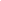 –Гильдия лингвистов-экспертов по документационным и информационным спорам ГЛЭДИС. [Электронный ресурс] URL: http://www.rusexpert.ru                   Перечень информационных технологий, программного обеспечения и информационных справочных системСодержание рабочих учебных программ обеспечивает необходимый уровень и объем образования, включая и самостоятельную работу студентов, а также предусматривает контроль качества освоения студентами ООП в целом и отдельных её компонентов.Электронные версии всех учебно-методических материалов размещаются на сайте ФГБОУ ВО РГАИС и к ним обеспечен свободный доступ всех студентов и преподавателей Академии.Для обучающихся обеспечена возможность оперативного обмена информацией с отечественными и зарубежными вузами и организациями, обеспечен доступ к современным профессиональным базам данных, информационным справочным и поисковым системам.Фонд дополнительной литературы включает в себя официальные справочно-библиографические и периодические издания в расчёте не менее одного экземпляра на каждые 100 студентов.Каждому студенту обеспечен доступ к электронной библиотеке и справочно-правовой системе «Консультант плюс». 8. МАТЕРИАЛЬНО-ТЕХНИЧЕСКАЯ БАЗА, НЕОБХОДИМАЯ ДЛЯ ОСУЩЕСТВЛЕНИЯ ОБРАЗОВАТЕЛЬНОГО ПРОЦЕССА ПО ДИСЦИПЛИНЕ (МОДУЛЮ)Подготовка бакалавров по направлению подготовки 40.03.01 «Юриспруденция» обеспечена современной учебной базой.Материально-техническая база Академии для ведения образовательной деятельности по направлению подготовки 40.03.01 «Юриспруденция» является достаточной. Для организации ведения учебного процесса Академия располагает зданием общей площадью 5936,2 кв.м. учебная и учебно-лабораторная площадь составляет 1249,6 кв.м. Для проведения практических занятий имеется учебный зал судебных заседаний и кабинет криминалистики. Спортивный зал. Для питания сотрудников и студентов имеется столовая площадью 130,1 кв.м. Перечень материально-технического обеспечения для реализации ООП бакалавриата по направлению подготовки 40.03.01 «Юриспруденция» включает в себя:наличие читального зала и электронной библиотеки и банка данных учебно-методической литературы; наличие компьютерного класса с доступом в Интернет;наличие специально оборудованных кабинетов и аудиторий для мультимедийных презентаций.Виды занятийОбъем дисциплиныОбъем дисциплиныВиды занятийФорма обучения Форма обучения Виды занятийОчная форма обученияОчно-заочная форма обученияОбъем зачетных единиц22Общая трудоемкость в часах7272Аудиторные занятияПрактические занятия (ПЗ)368Общая трудоемкость самостоятельной работы3664Обоснование времени на внеаудиторную работуОбоснование времени на внеаудиторную работуОбоснование времени на внеаудиторную работуСамостоятельная работа в форме проработки и повторения лекционного материала, материала учебников и учебных пособий, подготовка  к практическим занятиям и зачету2044Самостоятельная работа в форме подготовки домашних заданий1620Реферат++Форма итогового контроляЗачетЗачет№ п/пНаименование темыВсего часовАудиторные занятия (час.)Самостоят. работа№ п/пНаименование темыВсего часовПрактически е занятияСамостоят. работа1.Язык и речь. Предмет культуры речи. Проблемы речевой культуры в современном обществе. Основные качества правильной речи. *2112.Орфоэпия. Нормы произношения, акцентологические нормы в русском литературном языке и их нарушение. *6,542,53.Лексико-фразеологические средства русского литературного языка и их использование в речи. Лексико-фразеологические нормы и их нарушение. *8444.Совершенствование навыков грамотного письма. Морфологические средства русского литературного языка и их использование в речи. Морфологические нормы и их нарушение. *8445.Синтаксические средства русского литературного языка и их использование к речи. Синтаксические нормы русского литературного языка и их нарушение. *8446.Изобразительно-выразительные средства русского литературного языка и их использование. *1,5-1,57.Современная классификация функциональных стилей речи. Формы существования русского национального языка. Нелитературные варианты *языка: территориальные диалекты, просторечие, жаргон, арго, профессионализмы. *2118.Научный стиль речи. Функции.Жанры. Языковые особенности. 4229.Официально-деловой стиль. Функции. Жанры. Языковые особенности. *42210.Публицистический стиль. Функции. Жанры. Языковые особенности. *42211.Разговорная речь в системе функциональных разновидностей русского литературного языка. Функции. Жанры. Языковые особенности. *42212.Классификация деловых писем. Язык и стиль деловых писем,  электронные коммуникации. Деловое общение. *53213.Язык и стиль организационно– распорядительной и служебно-информационной  документации. *42214.Основные единицы общения.Речевое взаимодействие. Принцип кооперации Г.Грайса. Принцип вежливости Дж. Лича *42215.Основы ораторского Взаимодействие оратора и его аудитории. Специфика судебной речи как жанра ораторского искусства, ее назначение и общие черты. *42216.Этические нормы речевой культуры (речевой этикет).*312ИтогоИтого723636№ п/пНаименование темыВсего часовАудиторные занятия (час.)Самостоят. работа№ п/пНаименование темыВсего часовПрактические занятияСамостоят. работа1.Язык и речь. Предмет культуры речи. Проблемы речевой культуры в современном обществе. Основные качества правильной речи. *2,50,522.Орфоэпия. Нормы произношения, акцентологические нормы в русском литературном языке и их нарушение. *6,50,563.Лексико-фразеологические средства русского литературного языка и их использование в речи. Лексико-фразеологические нормы и их нарушение. *7164.Совершенствование навыков грамотного письма. Морфологические средства русского литературного языка и их использование в речи. Морфологические нормы и их нарушение. *7165.Синтаксические средства русского литературного языка и их использование к речи. Синтаксические нормы русского литературного языка и их нарушение. *7166.Изобразительно-выразительные средства русского литературного языка и их использование. *2-27.Современная классификация функциональных стилей речи. Формы существования русского национального языка.  Нелитературные варианты  языка: диалекты, просторечие,  жаргон, арго, профессионализмы. *2,50,528.Научный стиль речи. Функции. Жанры. Языковые особенности. *4,50,57,59.Официально-деловой стиль.  Функции. Жанры. Языковые особенности. *4,50,57,510.Публицистический стиль. Функции. Жанры. Языковые особенностями. *4,50,57,511.Разговорная речь в системе  функциональных разновидностей русского литературного языка. Функции. Жанры. *4,50,57,512.Классификация деловых писем. Язык и стиль деловых писем, электронные коммуникации. Деловое общение. *4,50,57,513.Язык и стиль организационно– распорядительной и служебно-информационной документации. *4,50,57,514.Основные единицы общения. Речевое взаимодействие.  Принцип кооперации Г.Грайса. Принцип вежливости Дж. Лича *4,50,57,515.Основы ораторского  Взаимодействие оратора  и его аудитории. Специфика судебной речи как жанра ораторского искусства, ее назначение и общие черты*4-416.Этические нормы речевой культуры (речевой этикет). *2-2ИтогоИтого72864